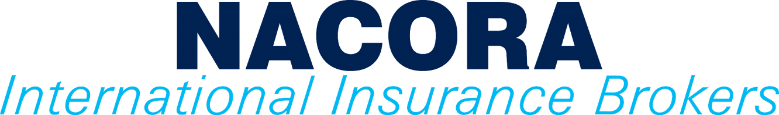 COMMERCIAL AIRCRAFT OPERATOR APPLICATIONPilot Accidents, Incidents, Violations in the last 5 years (date, what happened, amount of claim):Loss & Violation HistoryGive a brief description of any accidents that you or your operation have had in the past 5 years, including date of loss, brief details of accident, and amount paid out by Insurer:Any Additional Information:The statements contained herein are true and complete and, together with any other information provided by me in connection with this application, form the basis for any certificate issued hereunder.  I agree that any material misrepresentation shall render the insurance voidable.  I hereby expressly consent to Nacora Insurance Brokers Ltd. collecting, using or disclosing personal information, or providing such personal information to third parties as required, including insurance companies for the following purposes:- Communicating with you		 				- providing claims assistance and service- Assessing your application for insurance 		                 		 	 - Advising you of other products & services- Disclosing information to insurance companies  					- Complying with regulators & legal authorities- Negotiating, maintaining or renewing insurance on your behalf.For more information about our privacy policies and practices or for a copy of our Privacy Policy please visit our website www.nacora.com or contact our Privacy Officer; Darryl Wolfe, at Nacora Insurance Brokers Ltd, 77 Foster Crescent, Mississauga, Ontario L5R 0K1.  Email: darryl.wolfe@nacora.comSignature: ______________________________ 					Date: ____________________________ Company Name:Company Name:Company Name:Address:Contact Person:Contact Person:Telephone No.Email Address:Email Address:Website Address:Who is your current insurer:Who is your current insurer:Who is your current insurer:Who is your current insurer:Who is your current insurer:Who is your current insurer:What is your renewal date?What is your renewal date?What is your renewal date?Principals (as applicable)Principals (as applicable)Principals (as applicable)Principals (as applicable)Principals (as applicable)Principals (as applicable)Principals (as applicable)Principals (as applicable)Principals (as applicable)Principals (as applicable)Principals (as applicable)Principals (as applicable)Principals (as applicable)Principals (as applicable)Principals (as applicable)Principals (as applicable)Owners:Owners:Owners:Owners:Owners:Chief Pilot:Chief Pilot:Chief Pilot:Chief Pilot:Chief Pilot:Safety Officer:Safety Officer:Safety Officer:Safety Officer:Safety Officer:Operations Manager:Operations Manager:Operations Manager:Operations Manager:Operations Manager:Safety Officer:Safety Officer:Safety Officer:Safety Officer:Safety Officer:Director of Maintenance:Director of Maintenance:Director of Maintenance:Director of Maintenance:Director of Maintenance:Accountable ExecutiveAccountable ExecutiveAccountable ExecutiveAccountable ExecutiveAccountable ExecutivePerson Responsible for Maintenance:Person Responsible for Maintenance:Person Responsible for Maintenance:Person Responsible for Maintenance:Person Responsible for Maintenance:Person Responsible for Maintenance:Person Responsible for Maintenance:Others of Note:Others of Note:Others of Note:Others of Note:Others of Note:OperationsOperationsOperationsOperationsOperationsOperationsOperationsOperationsOperationsOperationsOperationsOperationsOperationsOperationsOperationsOperationsWhat type of operation do you have?What type of operation do you have?What type of operation do you have?What type of operation do you have?What type of operation do you have?What type of operation do you have?What type of operation do you have?What type of operation do you have?% of Overall Use% of Overall Use% of Overall Use% of Overall Use% of Overall Use% of Overall Use% of Overall Use% of Overall UseScheduled ServiceScheduled ServiceScheduled ServiceScheduled ServiceFlight TrainingFlight TrainingFlight TrainingCharter WorkCharter WorkCharter WorkCharter Work          Ab-Initio          Ab-Initio          Ab-Initio          Passenger          Passenger          Passenger          Passenger          Advanced          Advanced          Advanced         US Passenger         US Passenger         US Passenger         US Passenger          Rental          Rental          Rental          Cargo          Cargo          Cargo          Cargo          Twin Rental          Twin Rental          Twin RentalSight-SeeingSight-SeeingSight-SeeingSight-SeeingHow long have you been in operation?How long have you been in operation?How long have you been in operation?What is your area of use?What is your area of use?What is your area of use?Do you have contracts with government bodies?Do you have contracts with government bodies?Do you have contracts with government bodies?Do you have contracts with government bodies?Do you have contracts with government bodies?If so, which ones?If so, which ones?Which aircraft used for contracts?Which aircraft used for contracts?Annual flying hours per contract?Annual flying hours per contract?Annual flying hours per contract?Annual flying hours per contract?Annual flying hours per contract?Are there months that you do not operate?Are there months that you do not operate?Are there months that you do not operate?Are there months that you do not operate?If so, which ones?If so, which ones?Do you want a seasonal policy (no flight coverage for some months)?Do you want a seasonal policy (no flight coverage for some months)?Do you want a seasonal policy (no flight coverage for some months)?Do you want a seasonal policy (no flight coverage for some months)?Do you want a seasonal policy (no flight coverage for some months)?Do you want a seasonal policy (no flight coverage for some months)?Do you want a seasonal policy (no flight coverage for some months)?Do you want a seasonal policy (no flight coverage for some months)?Do you want a 30 Day Lay-Up Clause?Do you want a 30 Day Lay-Up Clause?Do you want a 30 Day Lay-Up Clause?(credit on renewal, subject to a maximum and no claims, for aircraft not flown 30 days or more)(credit on renewal, subject to a maximum and no claims, for aircraft not flown 30 days or more)(credit on renewal, subject to a maximum and no claims, for aircraft not flown 30 days or more)(credit on renewal, subject to a maximum and no claims, for aircraft not flown 30 days or more)(credit on renewal, subject to a maximum and no claims, for aircraft not flown 30 days or more)(credit on renewal, subject to a maximum and no claims, for aircraft not flown 30 days or more)(credit on renewal, subject to a maximum and no claims, for aircraft not flown 30 days or more)(credit on renewal, subject to a maximum and no claims, for aircraft not flown 30 days or more)(credit on renewal, subject to a maximum and no claims, for aircraft not flown 30 days or more)(credit on renewal, subject to a maximum and no claims, for aircraft not flown 30 days or more)(credit on renewal, subject to a maximum and no claims, for aircraft not flown 30 days or more)(credit on renewal, subject to a maximum and no claims, for aircraft not flown 30 days or more)(credit on renewal, subject to a maximum and no claims, for aircraft not flown 30 days or more)Number of students per year:Percent of foreign students:Percent of foreign students:Percent of foreign students:Percent of foreign students:What Additional Insureds do you require on your policy?What Additional Insureds do you require on your policy?What Additional Insureds do you require on your policy?What Additional Insureds do you require on your policy?What Additional Insureds do you require on your policy?What Additional Insureds do you require on your policy?Schedule of AircraftSchedule of AircraftSchedule of AircraftSchedule of AircraftSchedule of AircraftSchedule of AircraftSchedule of AircraftSchedule of AircraftSchedule of AircraftYearRegistrationMake & ModelHull Coverage Required,F   FlightG   GroundN   NoneAgreed ValueL   LandS   SkiF    FloatA AmphibNumber of Passenger SeatsLimit of LiabilityNumber of days aircraft  is used annuallyDeductibleDeductibleDeductibleDeductibleDeductibleDeductibleDeductibleDeductibleDeductibleDeductibleDeductibleDeductibleDeductibleDeductibleDeductibleDo you want a low deductible or a higher deductible to save premium? Do you want a low deductible or a higher deductible to save premium? Do you want a low deductible or a higher deductible to save premium? Do you want a low deductible or a higher deductible to save premium? Do you want a low deductible or a higher deductible to save premium? Do you want a low deductible or a higher deductible to save premium? Spares Spares Spares Spares Spares Spares Spares Spares Spares Spares Spares Spares Spares Spares Spares Value of aircraft spare parts, including tools:Value of aircraft spare parts, including tools:Value of aircraft spare parts, including tools:Non-Owned Aircraft LiabilityNon-Owned Aircraft LiabilityNon-Owned Aircraft LiabilityNon-Owned Aircraft LiabilityNon-Owned Aircraft LiabilityNon-Owned Aircraft LiabilityNon-Owned Aircraft LiabilityNon-Owned Aircraft LiabilityNon-Owned Aircraft LiabilityNon-Owned Aircraft LiabilityNon-Owned Aircraft LiabilityNon-Owned Aircraft LiabilityNon-Owned Aircraft LiabilityNon-Owned Aircraft LiabilityNon-Owned Aircraft LiabilityAnnual Hours (if any) you use aircraft not owned and not insured by you:Annual Hours (if any) you use aircraft not owned and not insured by you:Annual Hours (if any) you use aircraft not owned and not insured by you:Annual Hours (if any) you use aircraft not owned and not insured by you:Annual Hours (if any) you use aircraft not owned and not insured by you:Annual Hours (if any) you use aircraft not owned and not insured by you:Annual Hours (if any) you use aircraft not owned and not insured by you:Maximum number of seats in these aircraft:Maximum number of seats in these aircraft:Maximum number of seats in these aircraft:Current Pilot RosterCurrent Pilot RosterCurrent Pilot RosterCurrent Pilot RosterCurrent Pilot RosterCurrent Pilot RosterCurrent Pilot RosterCurrent Pilot RosterCurrent Pilot RosterCurrent Pilot RosterCurrent Pilot RosterCurrent Pilot RosterCurrent Pilot RosterCurrent Pilot RosterCurrent Pilot RosterNameNameAgeLicense and RatingsLicense and RatingsTotal TimeTotalMultiEngineTotalMultiEngineTotalMultiEngineTotal FloatsTimeTotalAmphibTimeRetrac-tableGearTimeTime on TypeTotal Last 12 MonthsFacilitiesFacilitiesFacilitiesFacilitiesFacilitiesFacilitiesFacilitiesFacilitiesFacilitiesFacilitiesFacilitiesFacilitiesFacilitiesFacilitiesFacilitiesFacilitiesFacilitiesFacilitiesFacilitiesFacilitiesBases:Descriptions (eg. age, size, heating, construction):Descriptions (eg. age, size, heating, construction):Descriptions (eg. age, size, heating, construction):Descriptions (eg. age, size, heating, construction):Descriptions (eg. age, size, heating, construction):Descriptions (eg. age, size, heating, construction):Descriptions (eg. age, size, heating, construction):Descriptions (eg. age, size, heating, construction):Are you the sole occupant of the building? Are you the sole occupant of the building? Are you the sole occupant of the building? Are you the sole occupant of the building? Are you the sole occupant of the building? Are you the sole occupant of the building? If not who else shares?If not who else shares?If not who else shares?If not who else shares?If not who else shares?If not who else shares?If not who else shares?Do you regularly store or have in your care, aircraft owned by others?Do you regularly store or have in your care, aircraft owned by others?Do you regularly store or have in your care, aircraft owned by others?Do you regularly store or have in your care, aircraft owned by others?Do you regularly store or have in your care, aircraft owned by others?Do you regularly store or have in your care, aircraft owned by others?Do you regularly store or have in your care, aircraft owned by others?Do you regularly store or have in your care, aircraft owned by others?Do you regularly store or have in your care, aircraft owned by others?Do you regularly store or have in your care, aircraft owned by others?Do you regularly store or have in your care, aircraft owned by others?What is the maximum value of any one of these aircraft?What is the maximum value of any one of these aircraft?What is the maximum value of any one of these aircraft?What is the maximum value of any one of these aircraft?What is the maximum value of any one of these aircraft?What is the maximum value of any one of these aircraft?What is the maximum value of any one of these aircraft?What is the maximum value of any one of these aircraft?What is the maximum value of any one of these aircraft?What is the maximum value of all these aircraft?What is the maximum value of all these aircraft?What is the maximum value of all these aircraft?What is the maximum value of all these aircraft?What is the maximum value of all these aircraft?What is the maximum value of all these aircraft?What is the maximum value of all these aircraft?What is the maximum value of all these aircraft?Do you perform any test, ferry, or demo flights? Do you perform any test, ferry, or demo flights? Do you perform any test, ferry, or demo flights? Do you perform any test, ferry, or demo flights? Do you perform any test, ferry, or demo flights? Do you perform any test, ferry, or demo flights? Do you perform any test, ferry, or demo flights? How often?How often?How often?What is the maximum value of these aircraft and give type expected?What is the maximum value of these aircraft and give type expected?What is the maximum value of these aircraft and give type expected?What is the maximum value of these aircraft and give type expected?What is the maximum value of these aircraft and give type expected?What is the maximum value of these aircraft and give type expected?What is the maximum value of these aircraft and give type expected?What is the maximum value of these aircraft and give type expected?What is the maximum value of these aircraft and give type expected?What is the maximum value of these aircraft and give type expected?What is the maximum value of these aircraft and give type expected?Indicate your gross receipts from others for any of the following expected in the next twelve months:Indicate your gross receipts from others for any of the following expected in the next twelve months:Indicate your gross receipts from others for any of the following expected in the next twelve months:Indicate your gross receipts from others for any of the following expected in the next twelve months:Indicate your gross receipts from others for any of the following expected in the next twelve months:Indicate your gross receipts from others for any of the following expected in the next twelve months:Indicate your gross receipts from others for any of the following expected in the next twelve months:Indicate your gross receipts from others for any of the following expected in the next twelve months:Indicate your gross receipts from others for any of the following expected in the next twelve months:Indicate your gross receipts from others for any of the following expected in the next twelve months:Indicate your gross receipts from others for any of the following expected in the next twelve months:Indicate your gross receipts from others for any of the following expected in the next twelve months:Indicate your gross receipts from others for any of the following expected in the next twelve months:Indicate your gross receipts from others for any of the following expected in the next twelve months:Indicate your gross receipts from others for any of the following expected in the next twelve months:Indicate your gross receipts from others for any of the following expected in the next twelve months:Indicate your gross receipts from others for any of the following expected in the next twelve months:Indicate your gross receipts from others for any of the following expected in the next twelve months:Fuelling:	Fuelling:	Sale of Aircraft:	Sale of Aircraft:	Sale of Aircraft:	Sale of Aircraft:	Sale of Aircraft:	Ground Handling:Ground Handling:Ground Handling:Deicing:Deicing:Grass Cutting:Grass Cutting:Grass Cutting:Snow Removal:Snow Removal:Snow Removal:Snow Removal:Labour for Routine Maintenance:Labour for Routine Maintenance:Labour for Routine Maintenance:Labour for Routine Maintenance:Labour for Routine Maintenance:Labour for Repair and Overhaul:Labour for Repair and Overhaul:Labour for Repair and Overhaul:Labour for Repair and Overhaul:Labour for Repair and Overhaul:Labour for Repair and Overhaul:Labour for Repair and Overhaul:Labour for Repair and Overhaul:Labour for Repair and Overhaul:New and Used Parts Sold:	New and Used Parts Sold:	New and Used Parts Sold:	New and Used Parts Sold:	Painting of Aircraft:Painting of Aircraft:Painting of Aircraft:Painting of Aircraft:Painting of Aircraft:Painting of Aircraft:If you require more than $1,000,000 in coverage for Premises, Products or Hangarkeeper’s Liability, indicate limit: If you require more than $1,000,000 in coverage for Premises, Products or Hangarkeeper’s Liability, indicate limit: If you require more than $1,000,000 in coverage for Premises, Products or Hangarkeeper’s Liability, indicate limit: If you require more than $1,000,000 in coverage for Premises, Products or Hangarkeeper’s Liability, indicate limit: If you require more than $1,000,000 in coverage for Premises, Products or Hangarkeeper’s Liability, indicate limit: If you require more than $1,000,000 in coverage for Premises, Products or Hangarkeeper’s Liability, indicate limit: If you require more than $1,000,000 in coverage for Premises, Products or Hangarkeeper’s Liability, indicate limit: If you require more than $1,000,000 in coverage for Premises, Products or Hangarkeeper’s Liability, indicate limit: If you require more than $1,000,000 in coverage for Premises, Products or Hangarkeeper’s Liability, indicate limit: If you require more than $1,000,000 in coverage for Premises, Products or Hangarkeeper’s Liability, indicate limit: If you require more than $1,000,000 in coverage for Premises, Products or Hangarkeeper’s Liability, indicate limit: If you require more than $1,000,000 in coverage for Premises, Products or Hangarkeeper’s Liability, indicate limit: If you require more than $1,000,000 in coverage for Premises, Products or Hangarkeeper’s Liability, indicate limit: If you require more than $1,000,000 in coverage for Premises, Products or Hangarkeeper’s Liability, indicate limit: If you require more than $1,000,000 in coverage for Premises, Products or Hangarkeeper’s Liability, indicate limit: If you require more than $1,000,000 in coverage for Premises, Products or Hangarkeeper’s Liability, indicate limit: If you require more than $1,000,000 in coverage for Premises, Products or Hangarkeeper’s Liability, indicate limit: If you require more than $1,000,000 in coverage for Premises, Products or Hangarkeeper’s Liability, indicate limit: If you require more than $1,000,000 in coverage for Premises, Products or Hangarkeeper’s Liability, indicate limit: If you require more than $1,000,000 in coverage for Premises, Products or Hangarkeeper’s Liability, indicate limit: 